Marketing Strategies and Social Issues ResearchGrade Range: Fifth GradeSubjects: English and Social StudiesTopics: Research, Persuasive Writing, Evaluating Media, Marketing, and Advertising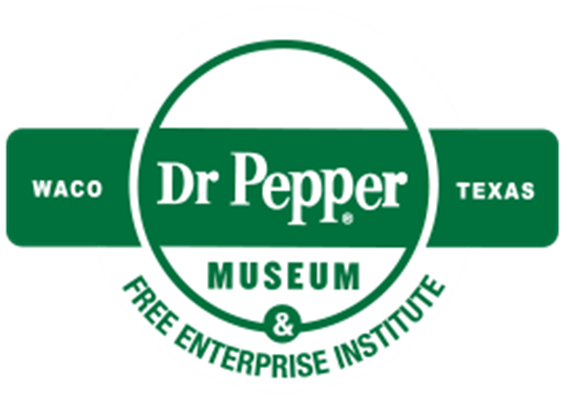 IntroductionDear Teacher,At the Dr Pepper Museum and Free Enterprise Institute, we believe that a meaningful field trip is more than just the hours you spent at the museum. It begins with you in your classroom. By facilitating lessons in your classroom that relate to the field trip, your visit can deepen your students’ understanding of concepts. These Inquiry Units are designed to help you create lessons for your classroom for the week of your field trip to the Dr Pepper Museum. They are cross curricular and are tied to TEKS. We suggest that you take these units and accommodate them to meet your class’s needs. Enjoy!Your Dr Pepper Museum StaffA special thank you to the Baylor School of Education for developing inquiry units for the Dr Pepper Museum and Free Enterprise Institute.   Dr. Barbara Purdum-CassidyMolly AdamsHannah ArnoldMarlin BlackMeredith BringeKatie BrownAlicia ChamberlainElizabeth DowneyEllie Duda Natalie Elam Makenzie HarrisonClaire HudsonKirby JarzombekDr. Neil Shanks Audrey Johnston Sahira Kodra Alex LodenbergChloe MarshallJae MooreGrace MuellerAudrey SossamanRachel SteitzClaire TateSarah TinlinAbigail TraylorHannah TuckerOverviewGrade Range: Fifth GradeTopics:Free Enterprise, Civil Rights, Research, Persuasive Writing, Evaluating Media, Marketing, and AdvertisingCompelling Question: How do companies use marketing strategies to appeal to their audiences? TEKS:Fifth Grade: (Social Studies) 5A, 13E, 21B, 26B	         (English) 12A, 12B, 14B, 19, 23A, 23BField Trip Connection: These lessons are designed for the week after a Very Important Pepper trip. You can also add to the field trip by participating in a Create a Soft Drink (2 hr) or Engaging the Economy (4 hr). Inquiry Unit PlansMaterialsLesson 2: Examples of Lack of Diversity in Advertising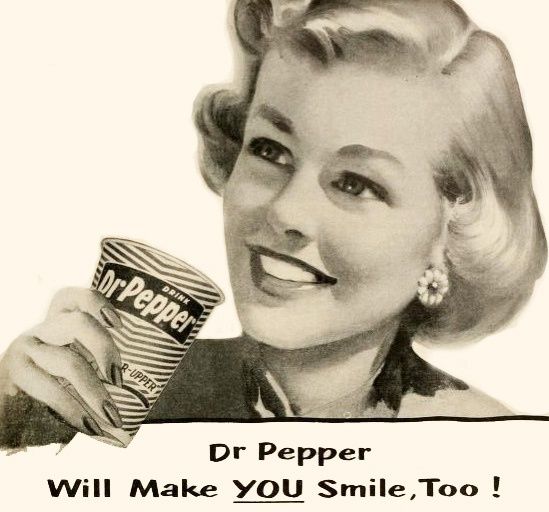 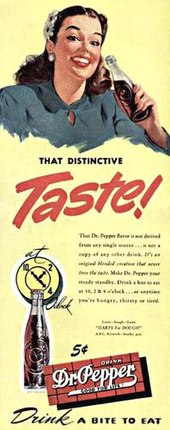 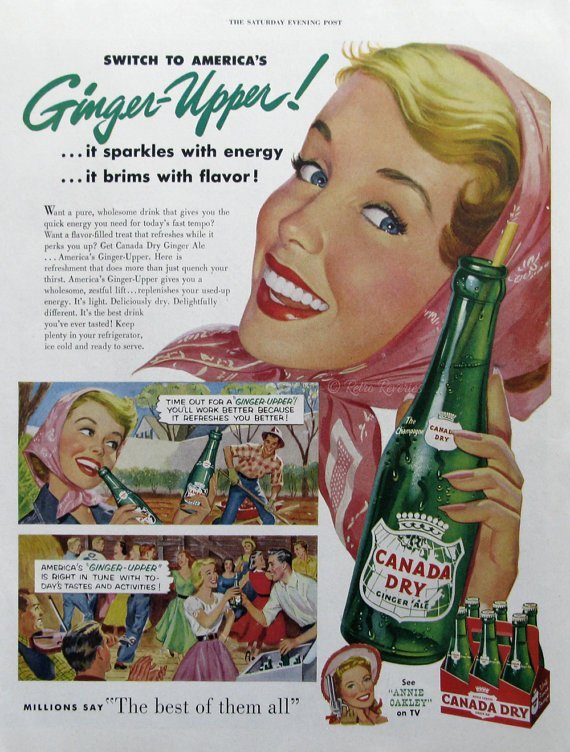 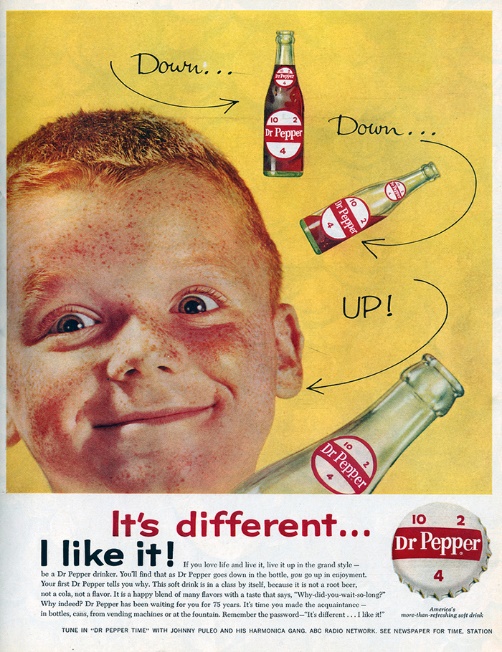 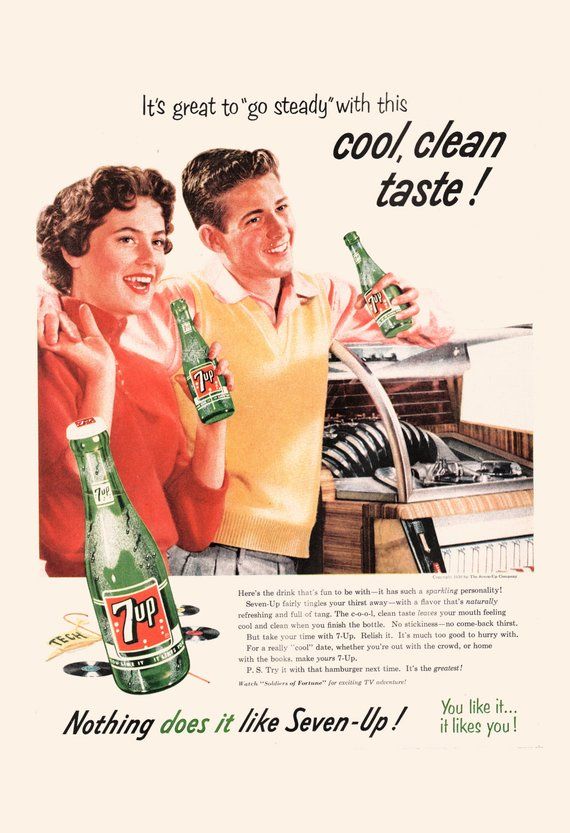 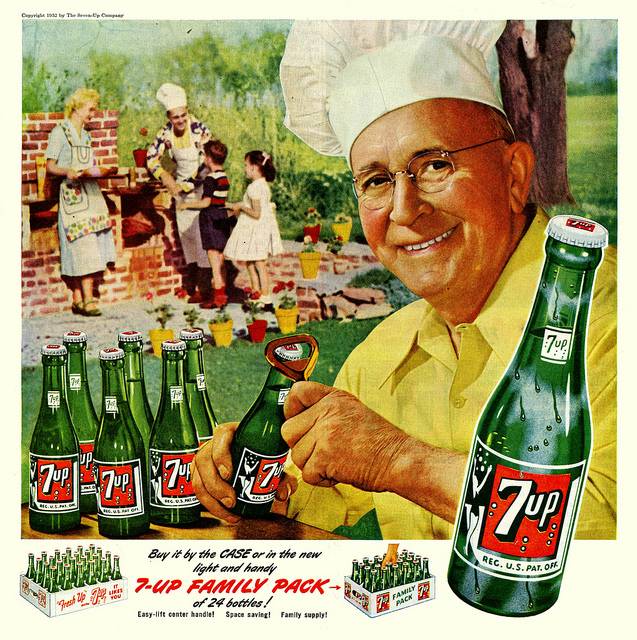 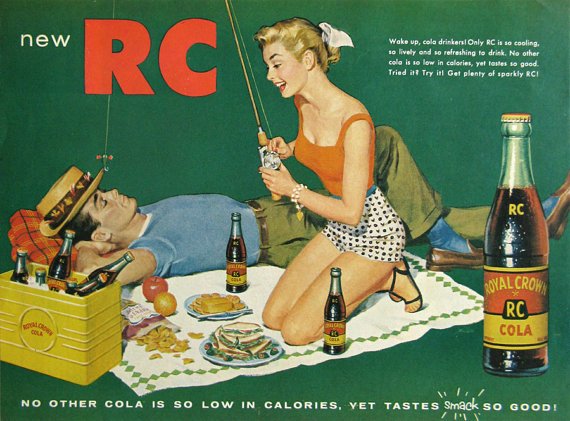 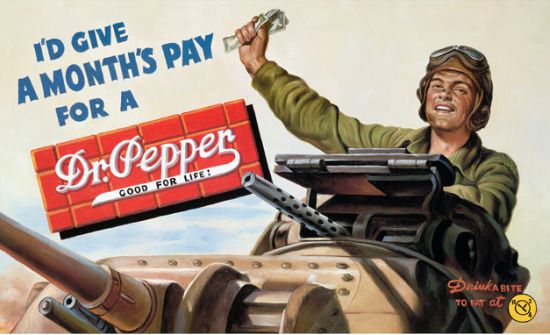 Marketing Strategies: Research Plan Research Question: ________________________________________________________________Day 1: I will research ____________________________________________________ using __________________________________________________________________________Day 2: I will research ____________________________________________________ using __________________________________________________________________________Day 3: I will research ____________________________________________________ using __________________________________________________________________________Day 4: I will research ____________________________________________________ using __________________________________________________________________________Research Topic:______________________________________________	Evidence 1 	Evidence 2 	Evidence 3           Source:	Source:	Source:	Description: 	Description:	Description:What did you learn from your research?Unit Compelling Question: How do companies use marketing strategies to appeal to their audiences?Unit Compelling Question: How do companies use marketing strategies to appeal to their audiences?Unit Compelling Question: How do companies use marketing strategies to appeal to their audiences?Unit Compelling Question: How do companies use marketing strategies to appeal to their audiences?Unit Compelling Question: How do companies use marketing strategies to appeal to their audiences?Lesson 1How do companies use gender to appeal to target audiences? Lesson 2How do companies use race to appeal to target audiences?Lesson 3What marketing strategies did companies use history?Lesson 4What marketing strategies do companies use today?Lesson 5How can companies use constructive marketing strategies to advertise a product?TEKS Covered:(SS) 5A, and 13E(ELA) 12A, 12B, 14B, 25A, and 25BTEKS Covered:(SS) 5A, and 13E(ELA) 12A, 12B, 14B, 25A, and 25BTEKS Covered:(SS) 5A, 13E, and 21A(ELA) 12A, 12B, 14B, 25A, and 25BTEKS Covered:(SS) 5A, 13E, and 21A(ELA) 12A, 12B, 14B, 25A, and 25BTEKS Covered:(SS) 5A, 13E, 21A, 26B(ELA) 12A, 12B, 14B, 19 25A, and 25BObjective: TSWBAT create a research plan and collect research on the use of gender in marketing.Objective: TSWBAT follow a research plan and collect research on the use of race in marketing.Objective: TSWBAT follow a research plan and collect data on marketing strategies used in history.Objective: TSWBAT follow a research plan and collect data on marketing strategies used today. Objective: TSWBAT create an advertisements using constructive marketing strategies and their research. Hook:Show students a commercial that uses gender appeal as a persuasive technique. (Dr Pepper 10) (One of a kind woman)Hook:Show students advertisements or commercials describe the people depicted in them. (Lesson 2: Lack of Diversity in Advertising Examples)Hook:Show students commercials from history and ask them to describe the advertising techniques in them. (Just what the Dr Ordered 1988) (Dr Pepper Difference) (Godzilla) (I’m a Pepper)Hook:Show students commercials that are popular today and ask them to describe advertising techniques in them. (Lil Sweet) (The Adventures of Dr Pepper) (Fansville)(Cherry On)Hook:Show students a commercial that uses positivity and inclusivity as a persuasive tool and ask the students to reflect on how effective they are. (Project #showus)(Apple- Inclusivity & Diversity)(Nike-Greatness)Body: Explain that advertisements use techniques to sell their goods/services. Some commercials use “Gender Appeal”, a technique that speaks to only men or women. Show students the research plan they will use for week and demonstrate how to fill out the template. (Marketing Research Plan and Template x4). Provide students with instructions and information necessary to utilize available research tools. (Pebble-Go) Instruct students to complete their research utilizing the tools and template. Instruct them to research 3 ways an advertisement catered to a specific raceBody: Explain that advertisements are sometimes made for a specific audience and can  not include a group of people. For most of history, and in some advertisements today, the only people shown in commercials or ads were white. Remind students of the research plan aninformation necessary to utilize available research tools. (Pebble-Go) Instruct students to complete their research utilizing the tools and template. Instruct them to research 3 ways an advertisement catered to a specific raceBody: Explain that advertisements change to match what people like during that time in history. People today can learn about people in history by watching the commercials that were made for them.Remind students of the research plan aninformation necessary to utilize available research tools. (Pebble-Go) Instruct students to complete their research utilizing the tools and template. Instruct them to research 3 ways companies advertised in history.Body: Remind students that advertisements change to match what people like. People today can learn about the community they live in by observing the commercials that are made for them.Remind students of the research plan aninformation necessary to utilize available research tools. (Pebble-Go) Instruct students to complete their research utilizing the tools and template. Instruct them to research 3 ways companies advertised today.Body: Remind students of the types of persuasion in advertising they researched. Reflect as a class on ways companies can advertise their products in a constructive way. Instruct groups of students to use their research to create a persuasive new commercial for Dr Pepper. Their commercial should address a problem in advertising and uses a persuasive technique that they thought was successful. Invite students to perform their commercial for their class.As an extension, instruct the students to write an explanation of their commercial, the persuasive techniques thy used and why it addressed a problem with advertising.Product:Students will complete research pertaining to marketing/persuasive strategies used in advertising by finding three samples of evidence and then reflecting on what they can learn from that information.Product:Students will complete research pertaining to marketing/persuasive strategies used in advertising by finding three samples of evidence and then reflecting on what they can learn from that information.Product:Students will complete research pertaining to marketing/persuasive strategies used in advertising by finding three samples of evidence and then reflecting on what they can learn from that information.Product:Students will complete research pertaining to marketing/persuasive strategies used in advertising by finding three samples of evidence and then reflecting on what they can learn from that information.Product:Students will create and perform a commercial. Unit Assessment: Students will be assessed on their completed research and their commercial presentations considering their use of constructive marketing and use of persuasive techniques.Unit Assessment: Students will be assessed on their completed research and their commercial presentations considering their use of constructive marketing and use of persuasive techniques.Unit Assessment: Students will be assessed on their completed research and their commercial presentations considering their use of constructive marketing and use of persuasive techniques.Unit Assessment: Students will be assessed on their completed research and their commercial presentations considering their use of constructive marketing and use of persuasive techniques.Unit Assessment: Students will be assessed on their completed research and their commercial presentations considering their use of constructive marketing and use of persuasive techniques.